4.2.2.  Звание «Победитель выставки» присуждается кобелю и суке, занявшим  по бонитировке 1 место 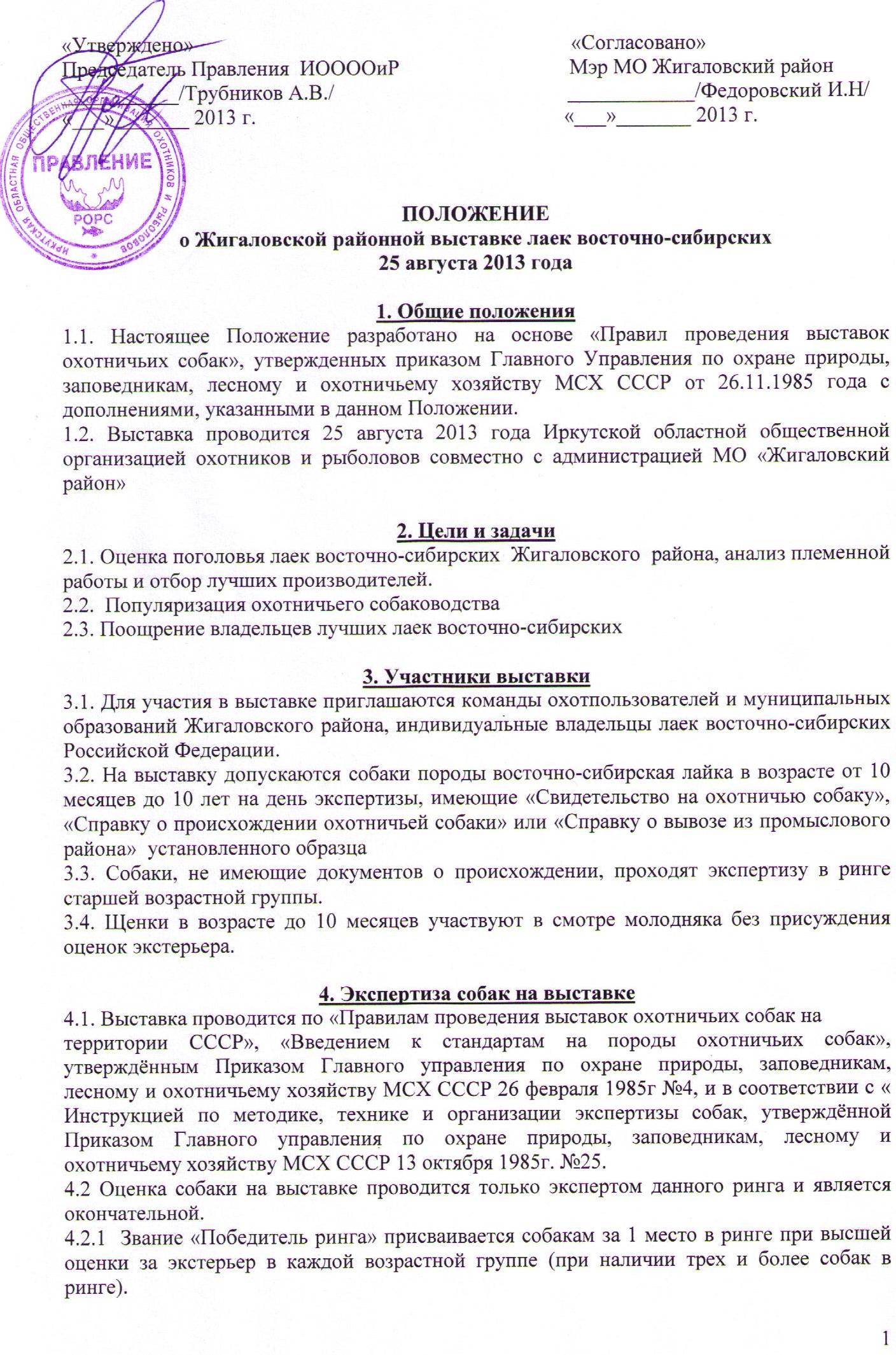 4.3. Проведение экспертизы на выставке осуществляет экспертная комиссия в составе: Ринг кобелей: эксперт в ринге – Десятова Татьяна Викторовна, эксперт II категории по породам лаек, г.Шелехов Ассистент  - Богатова Юлия Леонидовна, эксперт III категории по породам лаек, п.ЖигаловоРинг сук: эксперт в ринге  – Богатов Сергей Вадимович, эксперт I категории по породам лаек, п.Жигалово  Ассистент  - Десятов Сергей Владимирович, эксперт III категории по породам лаек, г.Шелехов 4.4. Выставочный комитет оставляет за собой право изменений в составе экспертной комиссии в случае возникновения форс-мажорных обстоятельств.5  Командное первенство.5.1.В командном первенстве участвуют только команды охотпользователей и муниципальных образований  Жигаловского  района 5.2  Количество собак в команде не ограничено, в зачет принимаются результаты выступления пяти лучших собак   5.3   В командном зачете участникам начисляются следующие баллы:5.3.1   В ринге комплексной оценки«Победитель выставки»-10 баллов.(баллы за класс ему не начисляются)класс «Элита»-9 баллов.класс «Первый»-8 баллов.класс «Второй»-6 баллов.класс «Третий»-4 балла.  5.3.2    За место в экстерьерном ринге и оценку экстерьераПобедитель ринга - 4 балла.(баллы за экстерьер ему не начисляются)отлично – 3 баллаочень хорошо – 2 балла.хорошо – 1 балл 5.4. Итоги командного первенства утверждаются на заседании Выставкома совместно с экспертами рингов в присутствии капитанов команд до парада закрытия выставки.
6. Присуждение наград6.1. Собаки, принявшие участие в выставке, награждаются жетонами и медалями (в соответствии с Правилами проведения выставок охотничьих собак).6.2. Награждение команд и индивидуальных участников выставки проводится по специальному «Положению о призах и наградах»7. Порядок проведения выставки9.00 - 10.00 -оборудование рингов10.00-11.00 - регистрация участников и ветеринарный осмотр собак.
11.00 – торжественное открытие выставки (построение участников, приветствие, представление экспертной комиссии, парад участников)
11.30- Начало работы экстерьерных рингов.
14.00 – Проведение рингов комплексной оценки15.00 – Объявление результатов, награждение победителей, заключительный парад участников, закрытие выставки.8. Место проведения выставкиВыставка проводится на стадионе  п.Жигалово Положениео призах на Жигаловской районной выставке лаек восточно-сибирских25 августа 2013 годаКомандное первенство .За первое место в общем зачете команда победительница награждается  Кубком.Кубок является переходящим. В случае трехкратного завоевания с различной периодичностью остается в команде победительнице на вечное хранение.Личное первенство.Победитель выставки (кобель,сука) –ПризПобедитель ринга (кобель,сука) -Приз.Собаки занявшие первые  места в каждом племенном классе в ринге комплексной оценки (кобель,сука)- ПризПоощрительными призами награждаются все участники выставки